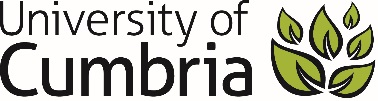 UNIVERSITY OF CUMBRIACOURSEWORK REASSESSMENT REQUIREMENT Module Code: HPRO4002 PEPB1 SEM1 22-3Module Title: Professional Development 1Tutor: Ebany AmbroseTitle of the item of work: Pre-recorded oral presentation (on a topic of your choice relating to projects and/or Project Management)Wordage: 5 minute recorded presentationDetails and Criteria: 
Please re-sit Assessment 1 for HPRO4002. If originally submitted, you should revisit the feedback from your previous submission to see what you need to focus on to improve your written work.You MUST choose a different topic from that chosen for your previous submission.You need to submit via the original virtual learning environment used for the module (Moodle)Intended Learning Outcomes (ILOs)3. Create and deliver a short presentation to satisfy a given briefTask DescriptionThis first assignment requires you to deliver a 5-minute presentation on a topic of your choice related to Project Management (you might want to specifically identify a subject area in the APM Body of Knowledge to which your topic relates to make this link clear).  It is expected that the presentation be delivered in a traditional format (a single presenter addressing an audience), beyond that you are free to choose the exact format and method used for the presentation itself.  You will be penalised in your grade if you run out of time.Marking Criteria As per attached Assignment brief.SUBMISSION DATE AS PER STUDENT PORTAL (Please tick as appropriate below - must be completed) To be submitted via the appropriate VLE site on or before 16:59 on 5th May 2023. To be submitted through the Virtual Learning Environment (e.g., Blackboard) as detailed above, in accordance with instructions given by the course team.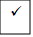 